ПЛАН ЗАСТРОЙКИ КОМПЕТЕНЦИИ«Акушерское дело» Категория Основная2024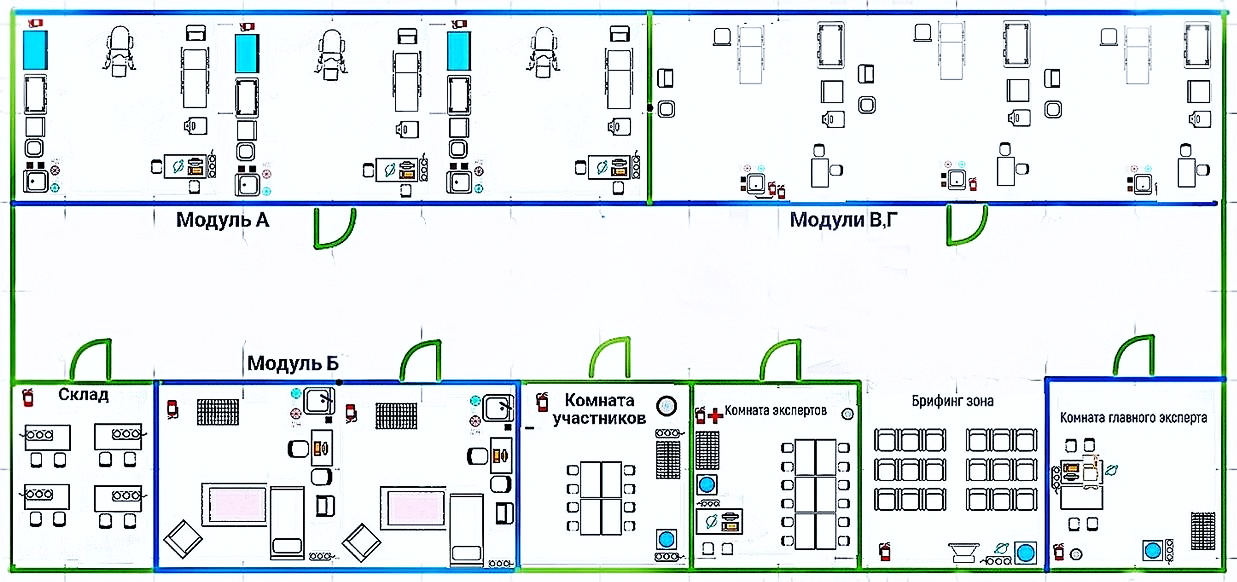 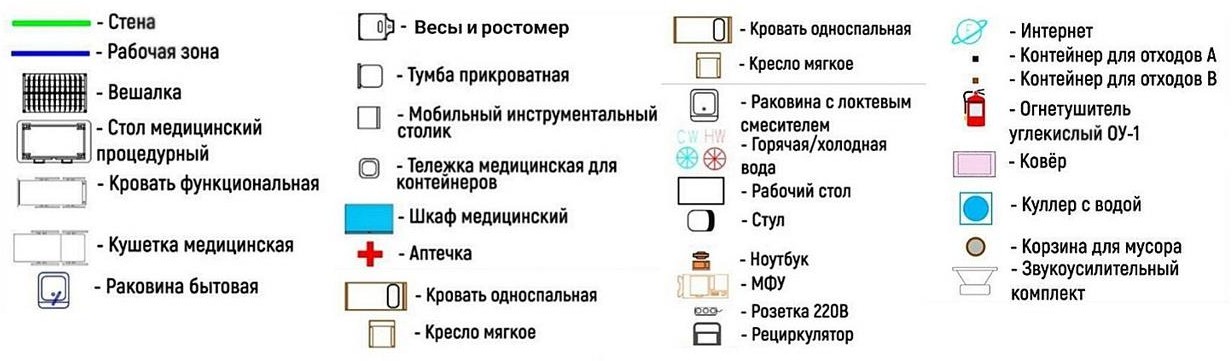 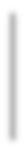 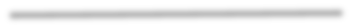 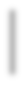 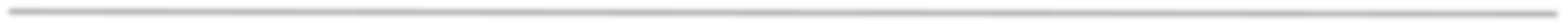 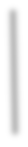 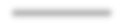 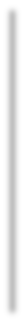 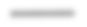 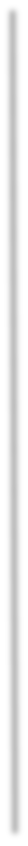 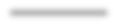 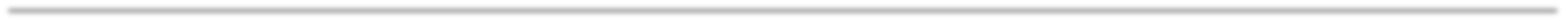 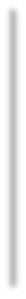 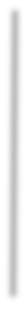 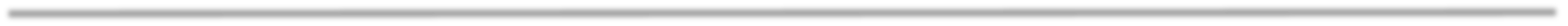 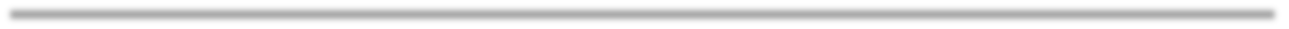 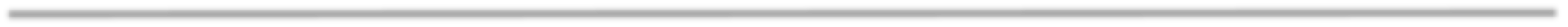 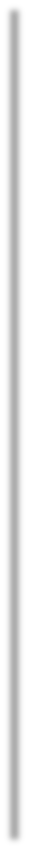 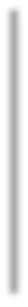 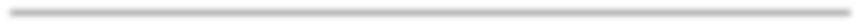 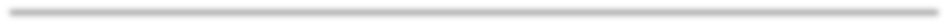 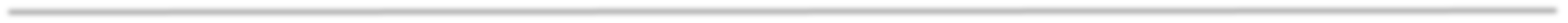 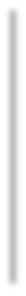 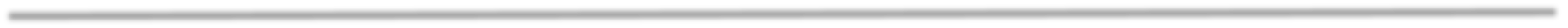 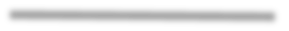 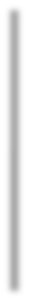 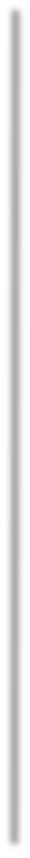 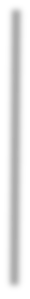 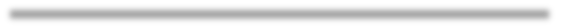 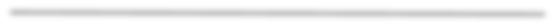 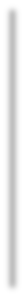 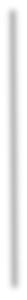 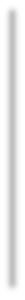 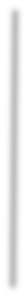 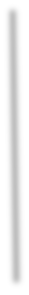 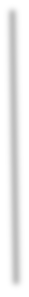 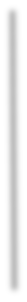 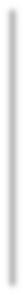 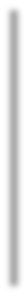 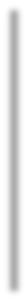 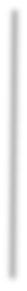 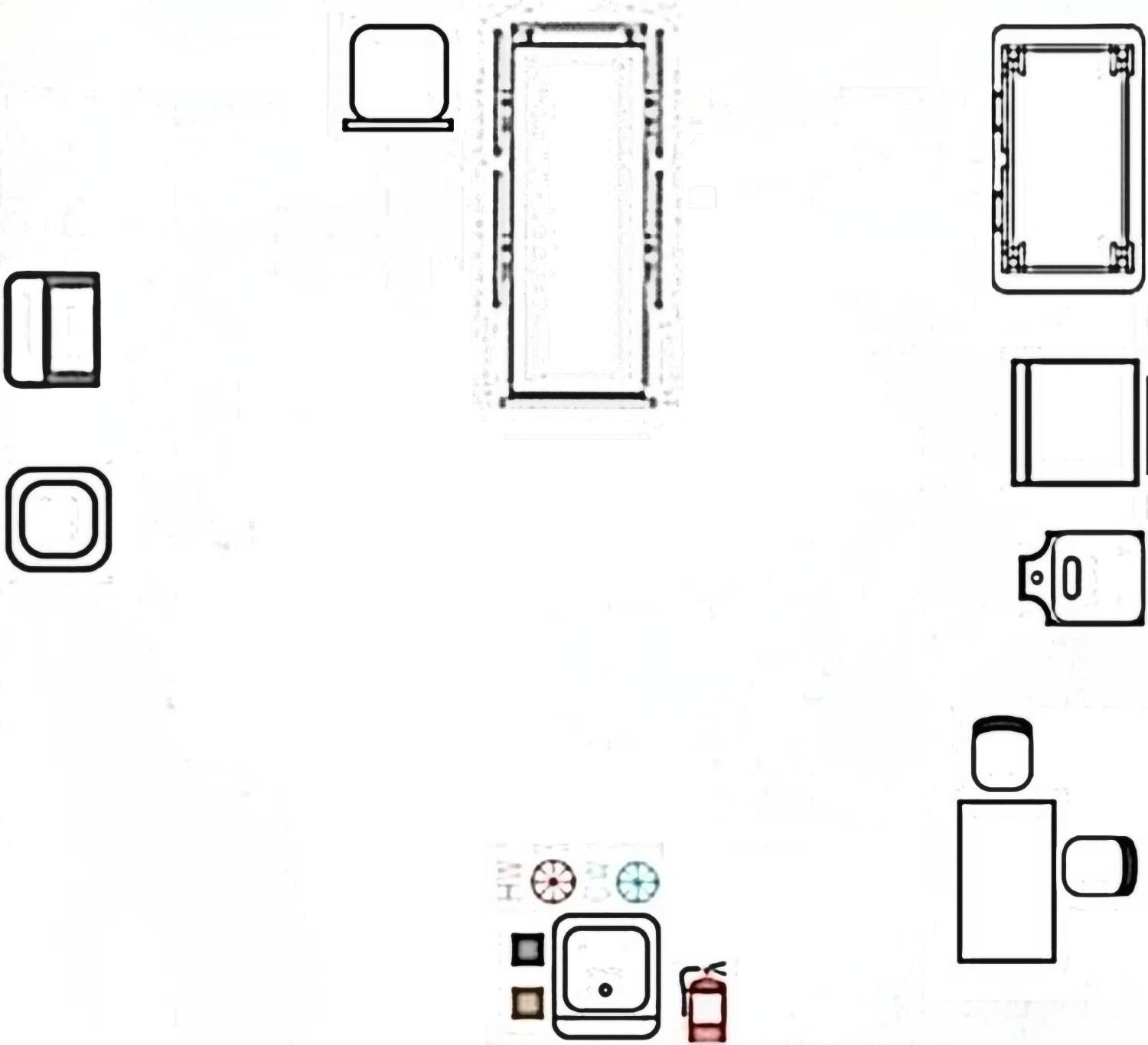 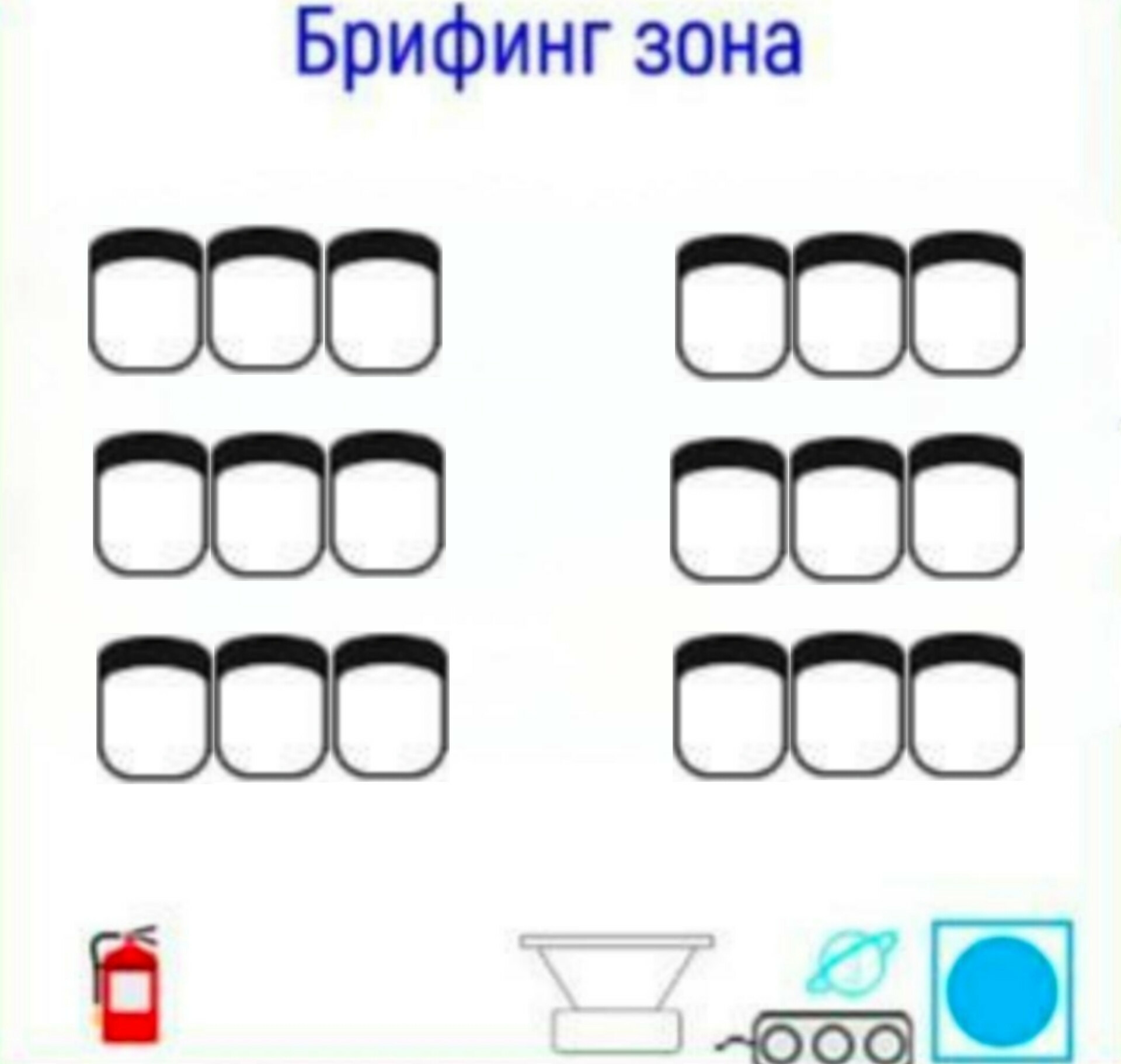 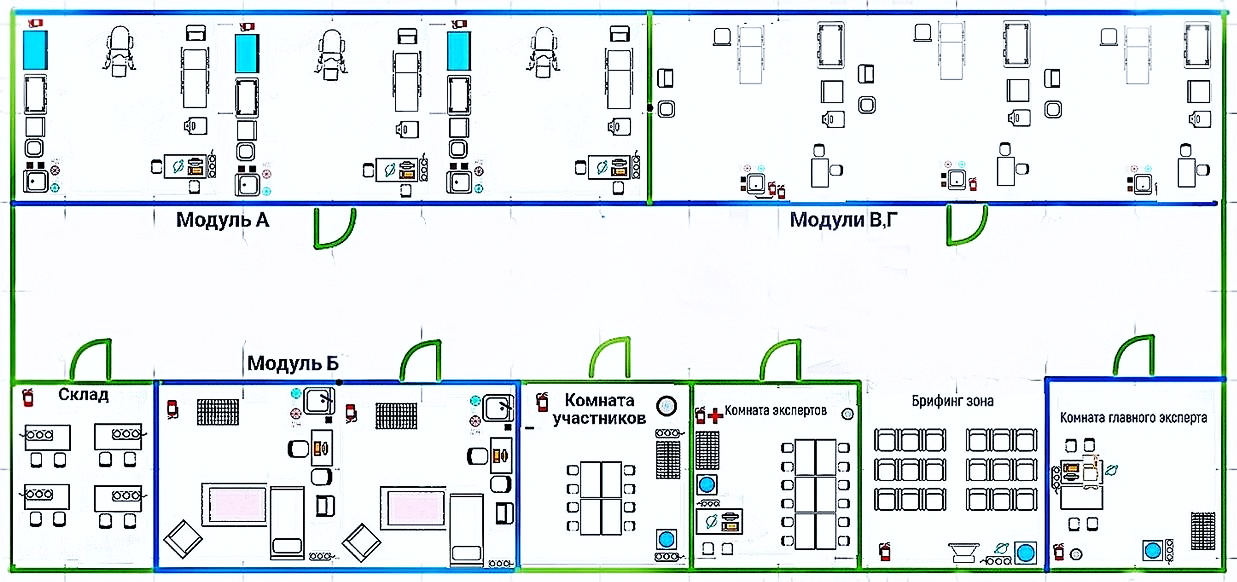 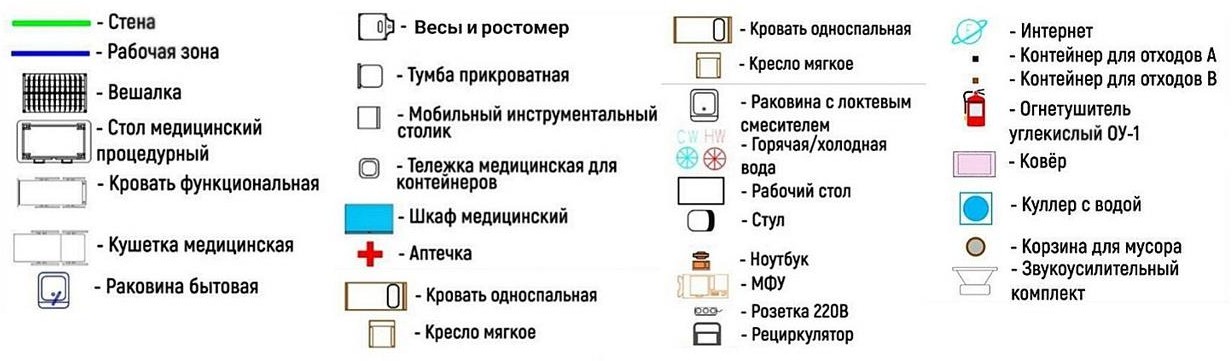 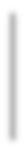 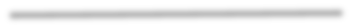 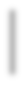 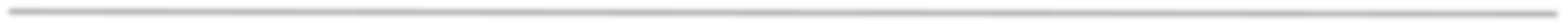 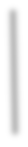 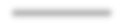 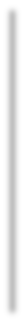 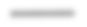 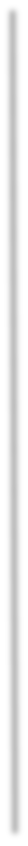 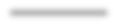 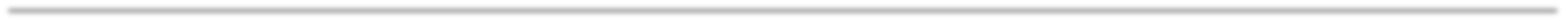 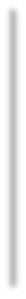 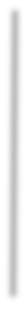 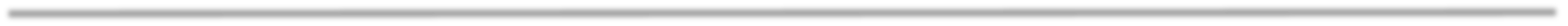 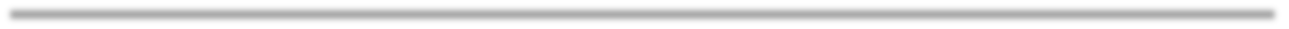 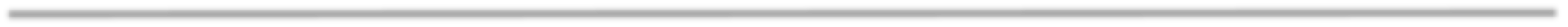 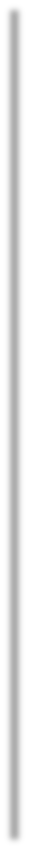 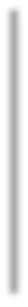 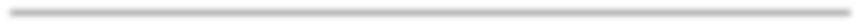 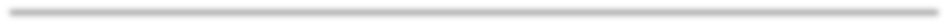 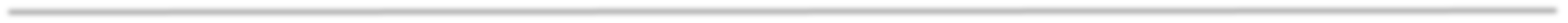 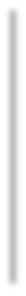 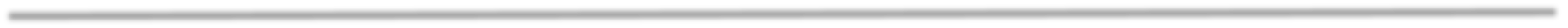 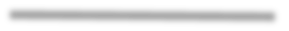 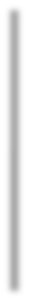 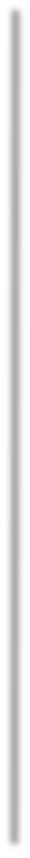 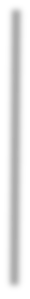 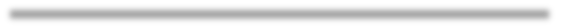 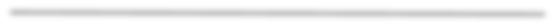 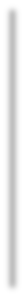 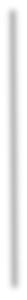 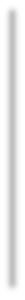 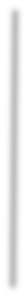 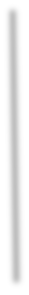 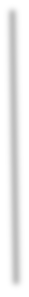 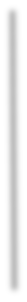 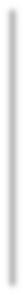 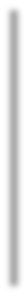 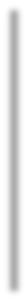 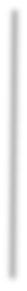 30000